Об утверждении порядка создания и использования, в том числе на платной основе, парковок (парковочных мест), расположенных на автомобильных дорогах общего пользования местного значения городского округа Большой Камень Руководствуясь Федеральным законом от 08.11.2007 № 257-ФЗ 
«Об автомобильных дорогах и о дорожной деятельности 
в Российской Федерации и о внесении изменений в отдельные законодательные акты Российской Федерации», Федеральным законом 
от 06.10.2003 № 131-ФЗ «Об общих принципах организации местного самоуправления в Российской Федерации», решением Думы городского округа ЗАТО Большой Камень от 26.02.2009 № 267 «Об утверждении Положения о дорожной деятельности в отношении автомобильных дорог местного значения в границах городского округа Большой Камень, 
а так же осуществлении иных полномочий в области использования автомобильных дорог и осуществления дорожной деятельности», статьей 29 Устава городского округа Большой Камень, Дума городского округа Большой КаменьРЕШИЛА:1.Утвердить порядок создания и использования, в том числе на платной основе, парковок (парковочных мест), расположенных на автомобильных дорогах общего пользования местного значения городского округа 
Большой Камень (приложение № 1).2. Считать утратившим силу Решение Думы городского округа Большой Камень от 24.09.2015 № 368 «Об утверждении Порядка создания 
и обеспечения функционирования парковочных мест), расположенных 
на автомобильных дорогах общего пользования местного значения 
в границах городского округа Большой Камень». 3. Настоящее решение вступает в силу со дня его официального опубликования.И.о. главы городского округа 				      О.Г. СеребренниковаПриложение № 1к решению Думы городского округа Большой Каменьот «___»______2023 № ____Порядок 
создания и использования, в том числе на платной основе, парковок (парковочных мест), расположенных на автомобильных дорогах общего пользования местного значения городского округа Большой КаменьСтатья 1. Общие положения1. Порядок создания и использования, в том числе на платной основе, парковок (парковочных мест), расположенных на автомобильных дорогах общего пользования местного значения городского округа Большой Камень (далее - Порядок), устанавливает требования к созданию и использованию, 
в том числе и на платной основе, парковок (парковочных мест), расположенных на автомобильных дорогах общего пользования местного значения городского округа Большой Камень (далее - парковки (парковочные места).Порядок распространяет свое действие на все автомобильные дороги общего пользования местного значения на территории городского округа Большой Камень.2. Для целей настоящего Порядка используются следующие термины:- парковка (парковочное место) - специально обозначенное 
и при необходимости обустроенное и оборудованное место, являющееся 
в том числе частью автомобильной дороги и (или) примыкающее к проезжей части и (или) тротуару, обочине, эстакаде или мосту либо являющееся частью подэстакадных или подмостовых пространств, площадей 
и иных объектов улично-дорожной сети и предназначенное 
для организованной стоянки транспортных средств на платной основе 
или без взимания платы по решению собственника или иного владельца автомобильной дороги, собственника земельного участка;- бесплатные парковки (парковочные места) - парковки (парковочные места), специально оборудованные в установленном порядке 
для организации временного размещения транспортных средств, на которых плата за пользование парковкой (парковочным местом) не взимается;- платные парковки (парковочные места) - парковки (парковочные места), специально оборудованные в установленном порядке 
для организации временного размещения транспортных средств за плату;- оператор - юридическое лицо, индивидуальный предприниматель, осуществляющий функции по содержанию и обслуживанию парковки (парковочных мест), а также уполномоченный на осуществление контроля 
за использованием парковки (для парковок, используемых на платной основе);- пользователь парковки (парковочных мест) - водитель транспортного средства, который въехал на территорию парковки и разместил 
на ней транспортное средство (далее - пользователь);- парковочный талон-квитанция - документ установленного образца, выдаваемый оператором владельцам автотранспортных средств на парковку в течение определенного времени;- пункт оплаты - элемент обустройства парковок (парковочных мест), позволяющий пользователю парковок (парковочных мест) осуществлять внесение платы за пользование парковками (парковочными местами).3. Парковки (парковочные места) создаются для организации стоянки транспортных средств с целью их временного хранения.4. Размещение парковок (парковочных мест) не должно создавать помех в дорожном движении другим участникам дорожного процесса, 
в безопасности дорожного движения, должно соответствовать требованиям Правил дорожного движения Российской Федерации, касающихся остановки и стоянки транспортных средств.Статья 2. Создание парковок (парковочных мест)1. Создание парковок осуществляется в соответствии 
с Градостроительным кодексом Российской Федерации, Федеральным законом от 8 ноября 2007 года № 257-ФЗ «Об автомобильных дорогах 
и о дорожной деятельности в Российской Федерации и о внесении изменений в отдельные законодательные акты Российской Федерации», требованиями технических регламентов, с соблюдением положений, предусмотренных ГОСТ Р 50597-2017 «Дороги автомобильные общего пользования. Элементы обустройства. Общие требования», СанПиН 2.2.1/2.1.1.1200-03 «Санитарно-защитные зоны и санитарная классификация предприятий, сооружений 
и иных объектов».2. Создание и обеспечение функционирования бесплатных парковок осуществляется:- при проектировании, строительстве, реконструкции, капитальном ремонте, ремонте и содержании автомобильных дорог общего пользования местного значения городского округа Большой Камень;- при обустройстве дополнительных парковок на автомобильных дорогах для функционирования жилых, производственных 
и административных зданий, торговых или общественно-деловых центров, детских образовательных, медицинских, религиозных организаций и т.д. 
и наличии места (участка) на автомобильных дорогах, на которых парковка может быть создана.3. Решение о создании парковок (парковочных мест), в том числе 
и на платной основе, принимается в целях обеспечения требований безопасности дорожного движения и повышения пропускной способности автомобильных дорог общего пользования местного значения городского округа Большой Камень.4. Предложения о создании парковки (парковочных мест) с указанием сведений о планируемом месте размещения парковки, количестве машино-мест на парковке, режиме работы парковки и об организации, уполномоченной на содержание и обслуживание парковки (парковочных мест), а также на осуществление контроля за использованием парковки 
(для парковок, используемых на платной основе), с приложением схемы планировочной организации земельного участка, на котором планируется обустроить парковку (парковочные места) (далее - схема парковки), направляются в отдел благоустройства и дорог управления жизнеобеспечения администрации городского округа Большой Камень 
(далее - уполномоченный орган).5. Для рассмотрения вопроса об обустройстве парковки (парковочных мест) инициатор создания парковки (парковочных мест) (далее - инициатор) предоставляет в уполномоченный орган вместе с заявлением следующие документы:- копии правоустанавливающих документов на земельный участок 
под жилым, производственным и административным зданиями, торговыми или общественно-деловыми центрами, на котором планируется размещение парковки (парковочных мест), и/или кадастровый номер указанного земельного участка, указанной автомобильной дороги общего пользования местного значения;- схема размещения парковки (парковочных мест) в масштабе 1:500, включающая в себя: индивидуальный адрес, габариты площадки, предполагаемые места установки на парковке дорожных знаков 6.4 «Парковка», 8.17 «Инвалиды», табличек 8.6.1 - 8.6.9 «Способ постановки транспортного средства на стоянку» (далее - схема парковки (парковочных мест).6. Уполномоченный орган отказывает в регистрации заявления 
в случае если:1) заявление не содержит сведений, установленных пунктом 2.5 настоящего решения;2) к заявлению не приложены документы, соответствующие пункту 2.5 настоящего постановления.Уполномоченный орган, принявший решение об отказе в регистрации заявления, обязан незамедлительно проинформировать Заявителя о принятом решении с указанием оснований принятия данного решения.7. Уполномоченный орган в течение пятнадцати рабочих дней 
со дня получения заявлений организует заседание комиссии по созданию 
и использованию, в том числе на платной основе, парковок (парковочных мест), на территории городского округа Большой Камень (далее - Комиссия). Состав Комиссии и Положение о ней утверждается постановлением администрации городского округа Большой Камень. На заседании Комиссии подготавливается заключение о создании и использовании, в том числе 
на платной основе, парковок (парковочных мест), и согласовывается схема парковки (парковочных мест).В случае создания парковок (парковочных мест) на автомобильных дорогах общего пользования местного значения с четырехполосным движением и/или вблизи аварийно-опасных участков автомобильных дорог предложения о создании парковки (парковочных мест) включаются уполномоченным органом в повестку ближайшего по сроку заседания комиссии по обеспечению безопасности дорожного движения городского округа Большой Камень.Срок рассмотрения такого предложения о создании парковки (парковочных мест) увеличивается до момента принятия решения 
на заседании комиссии по обеспечению безопасности дорожного движения городского округа Большой Камень.Уполномоченный орган обязан незамедлительно проинформировать Заявителя о включении предложения о создании парковки (парковочных мест) на автомобильных дорогах общего пользования местного значения 
с четырехполосным движением и/или вблизи аварийно-опасных участков автомобильных дорог в повестку заседания комиссии по обеспечению безопасности дорожного движения городского округа Большой Камень.8. Создание парковок (парковочных мест) на платной основе 
на дорогах общего пользования местного значения не допускается.9. На основании полученного заключения уполномоченный орган подготавливает постановления администрации городского округа о создании парковки (парковочных мест) и об использовании на платной основе парковки (парковочных мест) (для парковок, используемых на платной основе), или об отказе в создании на вышеуказанном земельном участке парковки (парковочных мест).10. Основанием для принятия решения о создании парковки (парковочных мест) и об использовании на платной основе парковки (парковочных мест) (для парковок, используемых на платной основе) является:- соответствие схемы парковки (парковки парковочных мест) требованиям ГОСТ Р 50597-2017 «Дороги автомобильные общего пользования. Элементы обустройства. Общие требования».11. Основанием для отказа инициатору в создании парковки (парковочных мест) и об использовании на платной основе парковки (парковочных мест) (для парковок, используемых на платной основе) является:- указание инициатором недостоверных сведений в заявлении о создании парковки (парковочных мест);- несоответствие схемы парковки (парковки парковочных мест) требованиям Градостроительного кодекса Российской Федерации, Федерального закона от 8 ноября 2007 года N 257-ФЗ «Об автомобильных дорогах и о дорожной деятельности в Российской Федерации и о внесении изменений в отдельные законодательные акты Российской Федерации», требованиям технических регламентов, положениям ГОСТ Р 50597-2017 "Дороги автомобильные общего пользования. Элементы обустройства. Общие требования", СанПиН 2.2.1/2.1.1.1200-03 «Санитарно-защитные зоны и санитарная классификация предприятий, сооружений и иных объектов».- решение комиссии по обеспечению безопасности дорожного движения городского округа Большой Камень о невозможности создания парковки (парковочных мест) на автомобильных дорогах общего пользования местного значения с четырехполосным движением и/или вблизи аварийно-опасных участков автомобильных дорог.12. В постановлении администрации городского округа о создании парковки (парковочных мест) указывается:- место расположения парковки (парковочных мест);- плановая вместимость парковки (парковочных мест);- мероприятия по созданию парковки (парковочных мест).13. В постановлении администрации городского округа 
об использовании на платной основе парковки (парковочных мест) указывается:- место расположения парковки (парковочных мест);- режим работы парковки (парковочных мест);- информация об операторе (наименование оператора, контактные данные, место нахождения и/или юридический адрес).14. Решение администрации городского округа о создании парковки (парковочных мест) и об использовании на платной основе парковки (парковочных мест) принимаются в форме постановления администрации городского округа.15. Создание парковки (парковочных мест) осуществляется 
в соответствии со схемой парковки, в которой указывается место расположения парковки, плановая вместимость парковки, особенности обустройства парковки.16. Обустройство парковки (парковочных мест) обеспечивается инициатором и осуществляется в соответствии с согласованной схемой размещения парковки (парковочных мест).17. Территория парковок (парковочных мест) оборудуется техническими средствами организации дорожного движения, в том числе дорожными знаками и дорожной разметкой, в соответствии с нормативно-техническими документами и Правилами дорожного движения 
Российской Федерации.Статья 3. Использование и содержание парковок (парковочных мест)1. Использование парковок (парковочных мест), правила стоянки, въезда и выезда транспортных средств с парковок (парковочных мест) регламентируются Правилами дорожного движения Российской Федерации, проектами организации дорожного движения, схемами дислокации дорожных знаков и дорожной разметки на автомобильных дорогах общего пользования местного значения городского округа Большой Камень.2. Использование парковок (парковочных мест) осуществляется 
на основании публичного договора между пользователем и оператором, согласно которому оператор обязан предоставить пользователю право пользования парковочным местом, а пользователь - оплатить услугу, которая будет оказана ему оператором (далее - договор).3. Отказ оператора от заключения с пользователем договора 
при наличии свободных парковочных мест на парковке не допускается.4. Договор заключается путем внесения пользователем платы 
за пользование парковочным местом.5. Не допускается взимание с пользователей каких-либо иных платежей, кроме платы за пользование парковочным местом.6. Внесение платы за пользование парковочным местом осуществляется денежными средствами в наличной и безналичной форме, 
с использованием парковочных талонов-квитанций и (или) договоров. 
Для оплаты пользователем парковки (парковочного места) могут быть использованы технические средства автоматической электронной оплаты.7. Пользователи парковок (парковочных мест) обязаны вносить плату за пользование парковочным местом в течение пятнадцати минут с момента въезда на парковки (парковочные места).8. Парковочный талон-квитанция выдается с приложением кассового чека оператором парковки водителю автотранспортного средства с указанием государственного номера его автомобиля, даты и времени прибытия 
на парковку, что является заключением публичного договора между пользователем и уполномоченной организацией на временное размещение транспортного средства. Одновременно взимается предварительная оплата 
за первый час парковки. При выдаче парковочного талона-квитанции обязательное наличие контрольного талона, содержащего информацию, аналогичную указанной на квитанции.9. До заключения договора оператор предоставляет пользователю полную и достоверную информацию об оказываемой услуге. Информация предоставляется на русском языке. Информация доводится до сведения пользователей в пункте оплаты и (или) местах въезда на парковки (парковочные места). Эта информация должна содержать:1) наименование, содержащее указание на организационно-правовую форму, место нахождения, адрес, данные государственной регистрации (ИНН, ОГРН) оператора;2) условия договора и порядок внесения платы за пользование парковочным местом, в том числе:- режим работы парковок (парковочных мест);- правила использования парковок (парковочных мест);- размер платы за пользование парковочным местом;- порядок и способы внесения соответствующего размера платы;- сведения о наличии альтернативных бесплатных парковок (парковочных мест);3) адрес и номер телефона подразделения оператора, осуществляющего прием претензий потребителей;4) адрес и номер телефона уполномоченного органа администрации городского округа Большой Камень;5) адрес и номер телефона отдела Государственной инспекции безопасности дорожного движения Министерства внутренних дел 
России «Большекаменский».10. Оператор обязан:1) организовывать стоянку транспортных средств на парковках (парковочных местах) с соблюдением требований действующего законодательства Российской Федерации;2) обеспечивать соответствие транспортно-эксплуатационных характеристик парковок (парковочных мест) нормативным требованиям;3) сообщать пользователю, в том числе по его письменному заявлению, сведения, относящиеся к оказываемой услуге;4) обеспечивать наличие информации о местах приема претензий пользователей.11. В целях контроля за исполнением договора и урегулирования возникающих споров оператором осуществляется регистрация фактов использования парковок (парковочных мест), включающая сбор, хранение 
и использование данных о государственных регистрационных номерах транспортных средств, размещенных на парковках (парковочных местах), времени размещения и нахождения транспортных средств на парковках (парковочных местах), с занесением указанных данных в журнал регистрации.12. При хранении и использовании оператором данных, предусмотренных пунктом 3.12 настоящего Порядка, оператор обязан исключить доступ к этим данным третьих лиц, за исключением случаев, установленных действующим законодательством Российской Федерации.13. На парковках должно выделяться не менее 10 процентов мест 
от общего количества, но не менее одного места, для парковки специальных автотранспортных средств инвалидов. Парковочные места автотранспортных средств инвалидов обозначаются специальными указателями. Указанные места для парковки не должны занимать иные транспортные средства. Инвалиды пользуются местами для парковки специальных автотранспортных средств бесплатно.14. Размещение транспортных средств на парковках (парковочных местах) является платным, за исключением бесплатного размещения:1) транспортных средств экстренных оперативных служб (скорой медицинской помощи, пожарной охраны, полиции, аварийно-спасательных служб), имеющих соответствующие опознавательные знаки, цветографическую окраску и надписи;2) специальных автотранспортных средств инвалидов, а также транспортных средств сопровождающих лиц;15. Пользователи парковок (парковочных мест) обязаны:1) соблюдать требования настоящего Порядка, Правил дорожного движения Российской Федерации;2) при использовании платных парковок (парковочных мест) внести плату за пользование парковочным местом с учетом фактического времени пребывания на нем (кратно 1 часу, 1 суткам);3) сохранять отрывной талон, выдаваемый оператором пользователям парковок (парковочных мест), до выезда с них.16. Пользователям парковок (парковочных мест) запрещается:1) резервировать парковки (парковочные места) и создавать иные препятствия к свободному доступу для размещения транспортных средств 
на парковках (парковочных местах);2) размещать на парковках (парковочных местах), предназначенных 
для транспортных средств определенного вида, если это предусмотрено соответствующими дорожными знаками, транспортные средства иного вида;3) размещать транспортные средства с нарушением границ парковок (парковочных мест);4) оставлять транспортное средство с нечитаемыми, нестандартными или установленными с нарушением требований государственного стандарта государственными регистрационными знаками, без установленных 
на предусмотренных для этого местах транспортного средства государственных регистрационных знаков, а также с государственными регистрационными знаками, оборудованными с применением материалов, препятствующих или затрудняющих их идентификацию;5) оставлять транспортное средство на парковках (парковочных местах) без внесения платы за пользование парковочным местом;6) препятствовать работе пунктов оплаты;7) нарушать общественный порядок;8) загрязнять территорию парковок (парковочных мест).17. Использование парковок (парковочных мест) приостанавливается или прекращается в случаях:1) производства работ по ремонту (реконструкции) проезжей части улично-дорожной сети;2) изменения схемы организации дорожного движения;3) проведения специальных городских мероприятий (праздничные манифестации, соревнования) и других мероприятий;4) нарушения уполномоченными организациями порядка использования и содержания парковок (парковочных мест), земельно-правовых отношений.18. Содержание парковок (парковочных мест), инициатором устройства которых являлись владельцы нежилых помещений (торговых точек и иных), обеспечивается собственником (пользователем - по заключенному 
с собственником договору) нежилых помещений непосредственно 
или по договорам с эксплуатирующими улично-дорожную сеть организациями.19. Владельцы объектов торговли, спортивных и культурно-зрелищных учреждений выполняют за свой счет работы по благоустройству территории, в том числе работы по обустройству парковок (парковочных мест), включая установку необходимых знаков, указателей, разметок. Использование парковок, проведение работ по их благоустройству и бремя 
по их содержанию возлагается на собственника объекта недвижимости._____________________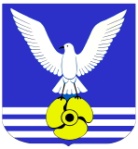 Д У М АГОРОДСКОГО  ОКРУГА  БОЛЬШОЙ  КАМЕНЬР Е Ш Е Н И ЕД У М АГОРОДСКОГО  ОКРУГА  БОЛЬШОЙ  КАМЕНЬР Е Ш Е Н И ЕД У М АГОРОДСКОГО  ОКРУГА  БОЛЬШОЙ  КАМЕНЬР Е Ш Е Н И Е.  .2023№